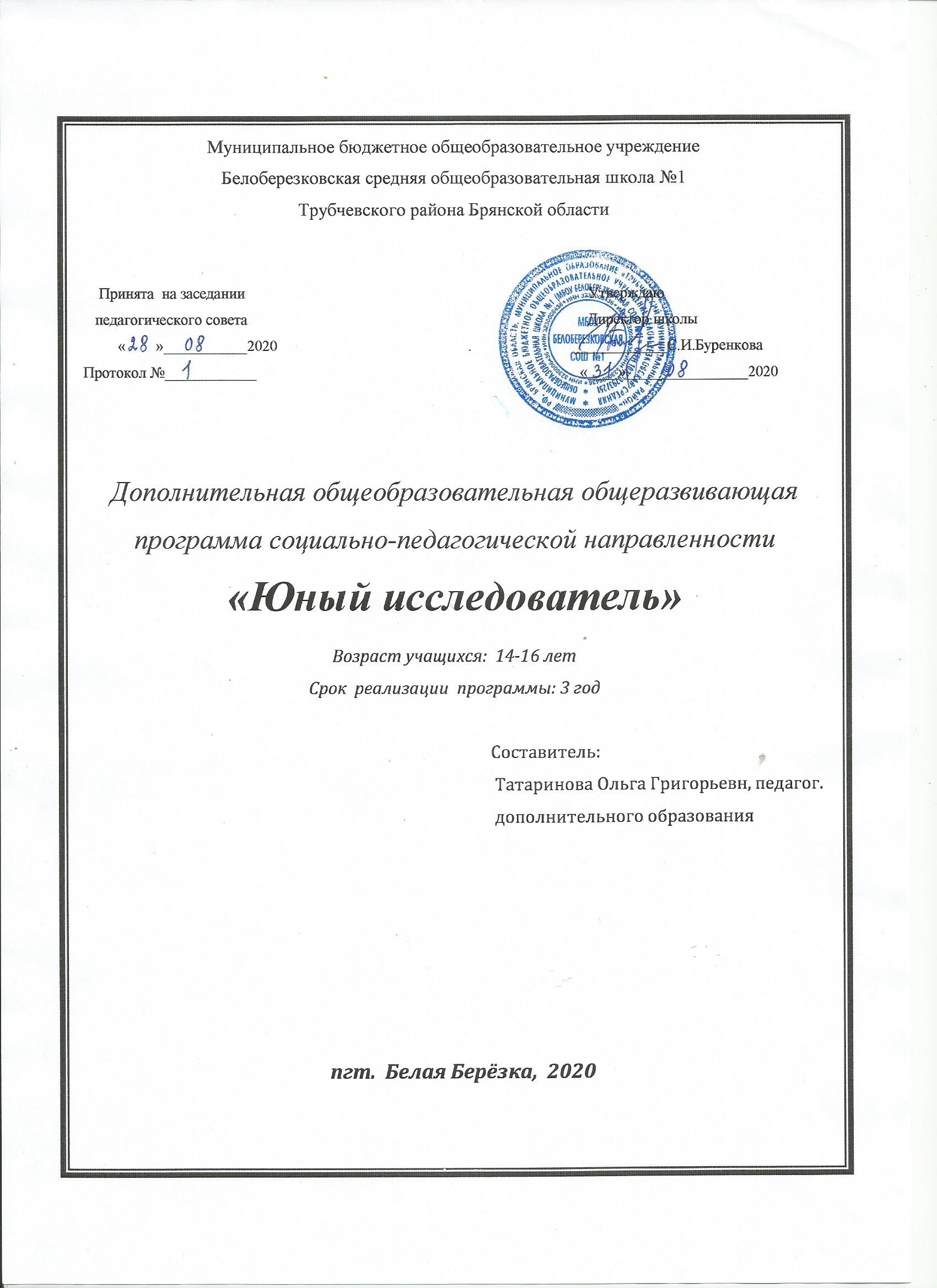 Пояснительная запискаНовые стандарты образования предполагают внесение значительных изменений в структуру и содержание, цели и задачи образования, смещение акцентов с одной задачи — вооружить учащегося знаниями — на другую — формировать у него общеучебные умения и навыки, как основу учебной деятельности. Учебная деятельность школьника должна быть освоена им в полной мере, со стороны всех своих компонентов: ученик должен быть ориентирован на нахождение общего способа решения задач (выделение учебной задачи), хорошо владеть системой действий, позволяющих решать эти задачи (учебные действия); уметь самостоятельно контролировать процесс своей учебной работы (контроль) и адекватно оценивать качество его выполнения (оценка), только тогда ученик становится субъектом учебной деятельности. 	Цель программы: создание условий для успешного освоения учениками основ исследовательской деятельности.    	Задачи программы:формировать представление об исследовательском обучении как ведущем способе учебной деятельности;обучать специальным знаниям, необходимым для проведения самостоятельных исследований;формировать и развивать умения и навыки исследовательского поиска;развивать познавательные потребности и способности, креативность.Одним из способов превращения ученика в субъект учебной деятельности является его участие в исследовательской деятельности. Исследовательская деятельность является средством освоения действительности,  и его главные цели – установление истины, развитие умения работать с информацией, формирование исследовательского стиля мышления. В этом заключается новизна данной программы .       	Особенно это актуально для учащихся старших ( 9-11 ) классов , поскольку именно на этом этапе учебная деятельность является ведущей и определяет развитие главных познавательных особенностей развивающейся личности. Результатом этой деятельности является формирование познавательных мотивов, исследовательских умений, субъективно новых для учащихся знаний и способов деятельности.   С точки зрения педагогической целесообразности исследовательская практика учащихся  интенсивно может развиваться в сфере дополнительного образования на внеклассных и внеурочных занятиях. 	Исследовательская деятельность позволяет привлекать к работе разные категории участников образовательного процесса (учащихся, родителей, учителей), создает условия для работы с семьей, общения детей и взрослых, их самовыражения и самоутверждения, развития творческих способностей, предоставляет возможность для отдыха и удовлетворения своих потребностей.Так возникла идея объединить детей и взрослых для обучения их исследовательской деятельности.      	Программа “Я - исследователь” – культурологической  направленности. Она является продолжением урочной деятельности.В процессе прохождения курса формируются умения и навыки самостоятельной исследовательской деятельности; умения формулировать проблему исследования, выдвигать гипотезу; навыки овладения методикой сбора и оформления найденного материала; навыки овладения научными терминами в той области знания, в которой проводиться исследование; навыки овладения теоретическими знаниями по теме своей работы и шире; умения оформлять доклад,  исследовательскую работу.По окончании курса проводится публичная защита проекта исследовательской работы – опыт научного учебного исследования по предметной тематике, выступление, демонстрация уровня психологической готовности учащихся к представлению результатов работы.    	Ценность программы заключается в том, что учащиеся   получают возможность посмотреть на различные проблемы с позиции ученых, ощутить весь спектр требований к научному исследованию.    	Ее актуальность основывается на интересе, потребностях учащихся и их родителей. В программе удачно сочетаются взаимодействие школы с семьей, творчество и развитие, эмоциональное благополучие детей и взрослых. Она способствует ознакомлению с организацией коллективного и индивидуального исследования, обучению в действии, побуждает к наблюдениям и экспериментированию, опирается на собственный жизненный опыт, позволяет чередовать коллективную и индивидуальную деятельность. Актуальность программы также обусловлена ее методологической значимостью. Знания и умения, необходимые для организации проектной и исследовательской деятельности, в будущем станут основой для организации научно-исследовательской деятельности в вузах, колледжах, техникумах и т.д.Результаты изучения учебного курса. 	Программа позволяет реализовать актуальные в настоящее время компетентностный, личностно  ориентированный,  деятельностный подходы.     	Основные принципы реализации программы – научность, доступность, добровольность, субъектность, деятельностный и личностный подходы, преемственность, результативность, партнерство, творчество и успех. Личностные,  метапредметные, предметные результаты освоения учебного курсаМежпредметные связи на занятиях по исследовательской  деятельности:    • с уроками русского языка: запись отдельных выражений, предложений, абзацев из текстов изучаемых произведений;        • с уроками  искусства и черчения : оформление исследовательских    работ;        • с уроками ИКТ :   участие в подготовке, создании и  защите презентаций   Личностные   и   метапредметные результаты  Требования к уровню знаний, умений и навыков по окончанию реализации программы:– иметь представление об исследовательском обучении, сборе и обработке информации, составлении доклада, публичном выступлении;– знать, как выбрать тему исследования, структуру исследования;– уметь видеть проблему, выдвигать гипотезы, планировать ход исследования, давать определения понятиям, работать с текстом, делать выводы;– уметь работать в группе, прислушиваться к мнению членов группы, отстаивать собственную точку зрения;– владеть планированием и постановкой экспериментаПредполагаемые результаты реализации программы и критерии их оценки:Должны научиться .   Сформированные действияОбучающиеся должны научиться■ видеть проблемы;■ ставить вопросы;■ выдвигать гипотезы;■ давать определение понятиям;■ классифицировать;■ наблюдать;■ проводить эксперименты;■ делать умозаключения и выводы;■ структурировать материал;■ готовить тексты собственных докладов;■ объяснять, доказывать и защищать свои идеи.    В ходе решения системы проектных задач у  школьников могут быть сформированы следующие способности:•    Рефлексировать (видеть проблему; анализировать сделанное – почему получилось, почему не получилось, видеть трудности, ошибки);•    Целеполагать (ставить и удерживать цели);•    Планировать (составлять план своей деятельности);•    Моделировать (представлять способ действия в виде модели-схемы, выделяя все существенное и главное);•    Проявлять инициативу при поиске способа (способов) решения задачи;• Вступать в коммуникацию (взаимодействовать при решении задачи, отстаивать свою позицию, принимать или аргументировано отклонять точки зрения других).	По окончании программы учащиеся смогут продемонстрировать:•     	действия, направленные на выявление  проблемы и определить направление исследования проблемы;•     	зададутся основные вопросы, ответы на которые хотели бы найти;•     	обозначится граница исследования;•     	разработается гипотеза или гипотезы, в том числе и нереальные провокационные идеи;•     	деятельность по самостоятельному исследованию выберутся методы исследования;•     	поведется последовательно исследование;•     	зафиксируются полученные знания (соберется и обработается информация);•     	проанализируются и обобщатся полученные материалы;•     	подготовится отчет – сообщение по результатам исследования;•     	организуются публичные выступления и защита с доказательством своей идеи;•     	простимулируется исследовательское творчество детей у 100% с привлечением родителей;•     	обучатся правилам написания исследовательских работ не менее 80%;•     	организуется  экспресс – исследование, коллективное и индивидуальное;•     	продемонстрируются  результаты на мини- конференциях, семинарах не менее 50%;•     	включатся в конкурсную защиту исследовательских работ и творческих проектов  среди учащихся класса   не менее 100%, школы – 10%;•     	создадутся у 100% учащихся «Папки исследователя» для фиксирования собираемой информации;•     	сформируются представления об исследовательском обучении;•     	активизируется интерес учащихся к приобретаемым знаниям, полученным ими в совместной творческой, исследовательской и практической работе.Возможные результаты («выходы») исследовательской деятельности школьников:Исследовательская работаПрезентация исследовательской работыЗащита исследовательской работыВыступление на школьной научно-практической конференцииЗащита исследовательской работы на районной или областной конференции «Первые шаги в науку»Программа предусматривает достижение   3	уровней   результатов:Предлагаемый порядок действий ,  формы и методы работы :1. Знакомство  с темой.2. Выбор подтем (областей знания).3. Сбор информации.4. Выбор проектов.5. Работа над проектами.6. Презентация проектов.Учитель выбирает общую тему или организует ее выбор учениками. Критерием выбора темы может быть желание реализовать какой-либо проект, связанный по сюжету с какой-либо темой.При выборе подтемы учитель не только предлагает большое число подтем, но и подсказывает ученикам, как они могут сами их сформулировать.Классические источники информации — энциклопедии и другие книги, в том числе из школьной библиотеки. Кроме того, это видеокассеты, энциклопедии и другие материалы на компакт-дисках, рассказы взрослых, экскурсии.Под рассказами взрослых понимаются не только рассказы родителей своим детям, но и беседы, интервью со специалистами в какой-то сфере деятельности, в том числе и во время специально организованных в школе встреч специалистов с детьми.Возможные экскурсии — это экскурсии либо в музеи, либо на действующие предприятия.Кроме того, взрослые могут помочь детям получить информацию из Интернета.После того как собраны сведения по большей части подтем, учитель констатирует этот факт, напоминает запоздавшим о необходимости поторопиться и обсуждает с детьми, какие  исследования и возможны по итогам изучения темы. Мини-исследовательскими  работами могут быть, например: макет,  викторина, газета, книга, модель, оформление стендов, выставок, доклад, конференция, электронная презентация  и т.д.  	 Школьники сами выбирают тему, которая им интересна, или предлагают свою тему. Напоминаем, что эта работа выполняется добровольно. Учитель не принуждает детей, он должен иметь в виду, что ребята, которые не участвуют в этом проекте, могут принять участие в следующем. 	 При выполнении  работы  используется рабочая тетрадь, в которой фиксируются все этапы работы над проектом. 	Удачные находки во время работы над проектом желательно сделать достоянием всего коллектива, это может повысить интерес и привлечь к работе над проектом других ребят. 	 Каждый проект должен быть доведен до успешного завершения, оставляя у ребенка ощущение гордости за полученный результат. После завершения работы над проектом школьникам  нужно предоставить возможность рассказать о своей работе, защитить её, ответить на вопросы, показать презентацию   и услышать мнение о проделанной работе, получить оценку. Хорошо, если на представлении результатов проекта будут присутствовать не только другие дети, но и родители.Занятия проводятся в виде практических упражнений, обучающих семинаров, консультаций . При прохождении тем важным является целостность, открытость и адаптивность материала.  	 Содержание   учебного курса  	Содержание данной программы согласовано с содержанием программ по учебным предметам.  Логика построения программы обусловлена системой последовательной работы по овладению учащимися основами исследовательской деятельности: от осмысления сути исследовательской деятельности, от истоков научной мысли и теории, от творческой и уникальной деятельности выдающихся ученых – к изучению составных частей исследовательской деятельности. Необходимо, чтобы занятия курса побуждали к активной мыслительной деятельности, учили наблюдать понимать, осмысливать причинно-следственные связи между деятельностью человека и наукой, тем самым вырабатывать собственное отношение к окружающему миру.     	Теоретические и практические занятия способствуют развитию устной коммуникативной и речевой компетенции учащихся, умениям:•    вести устный диалог на заданную тему;• участвовать в обсуждении исследуемого объекта или собранного материала;•    участвовать в работе конференций, чтений.•    участвовать в работе конференций, чтений.Режим занятий. Программа рассчитана на 3 года обучения :  1 час внеурочных  занятий  в неделю, соответственно  36 часов внеурочной занятости в год, 106 часов за 3 года.Содержание учебного курса1 год обучения Тема 1. Что такое исследование? Теория . Знания, умения и навыки, необходимые в исследовательском поиске.Знать исследовательские способности, пути их развития.Уметь находить значимые личностные качества исследователя.Тема 2-3. Как задавать вопросы? Теория . Различные способы задавать вопросы.Практика. Задания на развитие  умений и навыков, необходимых в исследовательском поиске.  Как задавать вопросы,  подбирать вопросы по теме исследования.Тема 4-5. Как выбрать тему исследования?Теория. Понятие «тема исследования». Практика. Задания на развитие речи, аналитического мышления. Игра на развитие наблюдательности.Тема 6 -7. Учимся выбирать дополнительную литературуПрактика (экскурсия в библиотеку).Экскурсия в библиотеку. Научить выбирать литературу на тему. Тема 8-9. Библиотечное занятие «Знакомство с информационными справочниками» Теория . продолжение темы «Учимся выбирать дополнительную литературу».Практика. Экскурсия в библиотеку. Учимся  выбирать литературу на тему.Тема 10-11. Наблюдение как способ выявления проблем.Теория . Способы поиска предметов.Практика. Способствовать развитию наблюдательности через игру «Поиск». Развивать умение находить предметы по их описанию, назначению, др.Тема 12-13. Совместное или самостоятельное планирование выполнения практического задания.Теория. Учить составлять план для выполнения задания (алгоритм). Практика . Развивать речь учащихся. Формировать умение работать самостоятельно и в коллективе.Тема 14-15. Выдвижение идеи (мозговой штурм). Развитие умения видеть проблемы.Теория. Знакомство с понятием «проблема». Практика. Развивать речь, умение видеть проблему.Тема 16-17. Постановка вопроса (поиск гипотезы). Формулировка предположения (гипотезы).Теория. Способы  правильно задавать вопросы.Практика. Учить в игровой форме выявлять причину и следствие.Развивать умение правильно задавать вопросы.Тема 18-19. Развитие умения выдвигать гипотезы. Развитие умений задавать вопросы.Теория Выдвижение гипотез. Практика. Развивать умение правильно задавать вопросы.Тема 20-21. Экскурсия как средство стимулирования исследовательской  деятельности детей.Практика. Заочная экскурсия в прошлое.Тема 22-23. Обоснованный выбор способа выполнения задания.Теория. Как  мотивировать свой выбор?Практика.  Учиться отстаивать свою точку зрения, приводить аргументы.Тема 24- 25. Составление аннотации к прочитанной книге, картотек.Теория .Понятие «аннотация». Практика. Выбор книги по интересам. Составление карточек по прочитанной книге.Тема 26-27. Учимся выделять главное и второстепенное. Как делать схемы?Практика. Учиться строить схемы «Дерево Паук».Тема 28-29. Методика проведения самостоятельных исследований.Теория. Как провести самостоятельное исследование?Практическая работа. Игра «Найди задуманное слово».Тема 30-32. Индивидуальные мини-исследовательские работы  по выбранной тематике.Практика. Самостоятельная работа учащихся над проектом. Подготовка  исследовательских работ.Тема 33-34. Выставки исследовательских работ –  средство стимулирования  исследовательской деятельности детей.Практика. Выставка  работ. Презентации проектов учащимися.Тема 35-36. Анализ исследовательской деятельности.Теория. Подведение итогов исследовательской деятельности учащихся.  Работа над умением анализировать и делать выводы.Учебно - тематическое план 1 год обучения  (36 часов)Содержание учебного курса2 год обучения Тема 1-2. Что можно исследовать? Формулирование темы .Теория .Задания для развития исследовательских способностей. Практика. Игра на развитие формулирования темы.Тема 3-4. Как задавать вопросы? Банк идей .Теория. Как задавать вопросы?Практика. Игра «Задай вопрос». Составление «Банка идей».Тема 5-6. Тема, предмет, объект исследования.  Теория. Характеристика понятий: тема, предмет, объект исследования. Обоснование актуальности выбора темы исследования. Предмет исследования как проблема в самой теме исследования. Какими могут быть исследования.Практика.  Выбирать тему, предмет, объект исследования, обосновывать актуальность темы.Тема 7-8. Цели и задачи исследования .Теория. Соответствие цели и задач теме исследования. Сущность изучаемого процесса, его главные свойства, особенности. Основные стадии, этапы исследования.Практика.  Ставить цели и задачи исследования.Тема 8-9. Учимся выдвигать гипотезы Теория. Понятия: гипотеза, провокационная идея.Вопросы для рассмотрения: Что такое гипотеза. Как создаются гипотезы. Что такое провокационная идея и чем она отличается от гипотезы. Как строить гипотезы. Гипотезы могут начинаться со слов: может быть…, предположим…, допустим…, возможно…, что, если…Практические задания: “Давайте вместе подумаем”,  “Что бы произошло, если бы волшебник исполнил три самых главных желания каждого человека на Земле?”, “Придумай как можно больше гипотез и провокационных идей” и др. Знать: как создаются гипотезы. Уметь: создавать и строить гипотезы, различать провокационную идею от гипотезы.Тема 10-13. Организация исследования(практическое занятие) .Теория. Метод исследования как путь решения задач исследователя. Знакомство с основными доступными детям методами исследования:  подумать самостоятельно;  посмотреть книги о том, что исследуешь;  спросить у других людей;  познакомиться с кино- и телефильмами по теме своего исследования; обратиться к компьютеру, посмотреть в глобальной компьютерной сети Интернет; понаблюдать; провести эксперимент.Практические задания: тренировка в использовании методов исследования в ходе изучения доступных объектов (своё имя , фамилия  и т.д.).Знать:- методы исследования,Уметь: использовать методы исследования при решении задач исследования, задавать вопросы, составлять план работы, находить информацию.Тема 14-17.  Наблюдение и наблюдательность.  Наблюдение как способ выявления проблем .  Теория. Знакомство с наблюдением как методом исследования. Изучение преимуществ и недостатков (показать наиболее распространенные зрительные иллюзии) наблюдения. Сфера наблюдения в научных исследованиях. Информация об открытиях, сделанных на основе наблюдений. Знакомство с приборами, созданными для наблюдения (микроскоп, лупа и др.).Практические задания: “Назови все особенности предмета”, “Нарисуй в точности предмет”, “Парные картинки, содержащие различие”, “Найди ошибки художника”.Знать: - метод исследования – наблюдениеУметь:- проводить наблюдения над объектом и т.д.Тема 18-19.  Коллекционирование .Теория. Понятия: коллекционирование, коллекционер, коллекция. Что такое коллекционирование. Кто такой коллекционер. Что можно коллекционировать. Как быстро собрать коллекцию.Практические задания: выбор темы для коллекции, сбор материала.Знать:- понятия - коллекционирование, коллекционер, коллекцияУметь:- выбирать тему для коллекционирования,  собирать материал.Тема 20. Экспресс-исследование «Какие коллекции собирают люди» .Практическая деятельность по теме «Какие коллекции собирают люди».Тема 21-22. Сообщение о своих коллекциях .Практика Выступления учащихся о своих коллекциях.Тема 23-24 Что такое эксперимент ?Теория. Понятия: эксперимент, экспериментирование. Самый главный способ получения информации. Что знаем об экспериментировании. Как узнать новое с помощью экспериментов. Планирование и проведение эксперимента. Практическая работа.Знать:- понятия  - эксперимент и экспериментированиеУметь: планировать эксперимент,  находить новое с помощью эксперимента.Тема 25-26. Мысленные эксперименты и эксперименты на моделях .Теория. Что такое мысленные эксперименты . как провести эксперименты на моделях?Практика. Проведение эксперимента на моделях. Эксперимент «Вообразилия».Тема 27-29.Сбор материала для исследования  .Теория. Понятия: способ фиксации знаний, исследовательский поиск, методы исследования. Что такое исследовательский поиск. Способы фиксации получаемых сведений (обычное письмо, пиктографическое письмо, схемы, рисунки, значки, символы и др.). Знать: правила и способы сбора материалаПрактика : находить и собирать материал по теме исследования, пользоваться способами фиксации материала.Тема 30-31. Обобщение полученных данных  .Теория.   Анализ, обобщение, главное, второстепенное. Что такое обобщение. Приемы обобщения. Определения понятиям. Выбор главного. Последовательность изложения.Практические задания: “Учимся анализировать”, “Учимся выделять главное”, “Расположи материал в определенной последовательности”.Знать: способы обобщения материалаУметь: обобщать материал, пользоваться приёмами обобщения, находить главное.Тема 32.  Как подготовить сообщение о результатах исследования и подготовиться к защите .Теория . Составление плана подготовки к защите проекта.Тема 33. Как подготовить сообщение . Теория. Сообщение, доклад. Что такое доклад. Как правильно спланировать сообщение о своем исследовании. Как выделить главное и второстепенное.Знать: правила подготовки сообщения.Уметь: планировать свою работу  “Что сначала, что потом”, “Составление рассказов по заданному алгоритму” и др.Тема34.  Подготовка к защите  . Практика. Защита. Вопросы для рассмотрения: Коллективное обсуждение проблем: “Что такое защита”, “Как правильно делать доклад”, “Как отвечать на вопросы”.Тема35. Индивидуальные консультации  .Практика. Консультации проводятся педагогом для учащихся и родителей, работающих в микрогруппах или индивидуально. Подготовка детских работ к публичной защите.Тема36.  Подведение итогов работы  .Практика. Защита. Анализ своей проектно-исследовательской  деятельности.Учебно-тематический план  2 год обучения  (36 часов)Учебно-тематический  план 3 год обучения  (36 часов)Тема1-2.  Теория. Знания, умения и навыки, необходимые в исследовательской работе.Практическая работа «Посмотри на мир другими глазами».Тема3-4.  Культура мышления.Теория. Виды тем. Практическая работа «Неоконченный рассказ».Тема 5-6. Умение выявлять проблемы. Ассоциации и аналогии.Теория. Умение выявлять проблемы. Ассоциации и аналогииПрактика. Задания на развитие умения выявлять проблему. Ассоциации и аналогии.Тема7-8.  Обсуждение и выбор тем исследования, актуализация проблемы.Теория. Обсуждение и выбор тем исследования, актуализация проблемы Практика. Подбор интересующей темы исследования из большого разнообразия тем. Работа над актуальностью выбранной проблемы.Тема 9-10. Целеполагание, актуализация проблемы, выдвижение гипотез.Теория. Целеполагание, актуализация проблемы, выдвижение гипотез.Практика.  Постановка цели, определение проблемы и выдвижение гипотез по теме исследования.Тема 11-12. Предмет и объект исследования.Теория. Предмет и объект исследованияПрактика.  Определение предмета и объекта исследования и их формулирование.Тема 13-14. Работа в библиотеке с каталогами. Практика .Экскурсия в библиотеку. Отбор литературы по теме исследования . Работа с картотекой. Выбор литературы.Тема 15-16. Ознакомление с литературой по данной проблематике, анализ материала .Практика. Работа с литературой по выбранной теме. Выборка необходимого материала для работы.Тема17-18.  Наблюдение и экспериментирование .Практическая работа. Эксперимент с лупой.Тема 19-20.  Техника экспериментирования .Теория. Эксперимент с магнитом и металлом. Практика. Задание «Рассказываем, фантазируем».Тема 21-22.  Наблюдение наблюдательность. Совершенствование техники экспериментирования .Практика. Игра на развитие наблюдательности. Проведение эксперимента.Тема23-24.  Правильное мышление и логика? Теория. Что такое правильное мышление и логика ?Практика. Задания на развитие мышления и логики.Тема 25-26 Что такое парадоксы .Теория. Понятие «парадокс». Практика. Беседа о жизненных парадоксах.Тема27-28.   Обработка и анализ всех полученных данных .Практика. Выборочное чтение. Подбор необходимых высказываний по теме проекта.Тема29-31.  Работа в компьютерном классе. Оформление презентации .Практика. Выполнение презентации  к проекту. Подбор необходимых картинок. Составление альбома иллюстраций.Тема 32.  Подготовка публичного выступления. Теория. Как подготовиться к защите . Составление плана выступления. Тема33.   Защита исследования перед одноклассниками.Практика. Выступление с проектами перед одноклассниками.Тема34-35.   Выступление на школьной НПК .Практика. Презентация проекта на школьной НПК.Тема35.  Итоговое занятие. Анализ исследовательской деятельности .Теория. Анализ исследовательской деятельности. Выводы.Учебно-тематический план 3 год обучения (36  часов)    Оборудование и материальное обеспечение программыДля осуществления образовательного процесса по Программе « Юный исследователь» необходимы следующие  принадлежности:•    компьютер, принтер, сканер, проектор;ЛитератураДля учителя: ДубоваМ.Б.  Организация проектной деятельности  школьников. Практическое пособие для учителей . - М. БАЛЛАС,2008Савенков А.И. Методика исследовательского обучения  школьников. Издательство «Учебная литература»,  дом «Фёдоров», 2008.Савенков А.И. Я – исследователь. Рабочая тетрадь для  школьников. Издательство дом «Фёдоров». 2008Для  обучающихся:Горячев А.В., Н.И. Иглина  "Всё узнаю, всё смогу". Тетрадь для детей и взрослых по освоению проектной технологии в  школе.- М. БАЛЛАС,2008 Интернет  - ресурсы Рабочая тетрадь. Савенков А.И. Я – исследователь. Рабочая тетрадь для  школьников. Издательство дом «Фёдоров». 2008 Энциклопедии, справочники, словари  и другая аналогичная литература.результаты     формируемые  умения   средства формированияличностные•    формировании  мотивации к обучению,  самоорганизация и саморазвитие•    развитие познавательных навыков учащихся, умений самостоятельно конструировать свои знания, ориентироваться в информационном пространстве, развитие критического и творческого мышления.организация на занятиипарно-групповой работыМетапредметные  результатырегулятивные•    учитывать выделенные учителем ориентиры действия в новом учебном материале в сотрудничестве с учителем;•    планировать свое действие в соответствии с поставленной задачей и условиями ее реализации, в том числе во внутреннем плане•    осуществлять итоговый и пошаговый контроль по результату;•    в сотрудничестве с учителем ставить новые учебные задачи;•    преобразовывать практическую задачу в познавательную;•    проявлять познавательную инициативу в учебном сотрудничествепознавательные•    умения учиться: навыка  решения творческих задач и навыках поиска, анализа и интерпретации информации.•    добывать необходимые знания и с их помощью проделывать конкретную работу.•    осуществлять поиск необходимой информации для выполнения учебных заданий с использованием учебной литературы;- основам смыслового чтения художественных и познавательных текстов, выделять существенную информацию из текстов разных видов;•    осуществлять анализ объектов с выделением существенных и несущественных признаков;•    осуществлять расширенный поиск информации с использованием ресурсов библиотек и Интернетакоммуникативные•    Учиться выполнять различные роли в группе (лидера, исполнителя, критика).•    умение координировать свои усилия с усилиями других.•    формулировать собственное мнение и позицию;•    договариваться и приходить к общему решению в совместной деятельности, в том числе в ситуации столкновения интересов;•    задавать вопросы;•    допускать возможность существования у людей различных точек зрения, в том числе не совпадающих с его собственной, и ориентироваться на позицию партнера в общении и взаимодействии;•    учитывать разные мнения и стремиться к координации различных позиций в сотрудничестве•    учитывать разные мнения и интересы и обосновывать собственную позицию;•    понимать относительность мнений и подходов к решению проблемы;•    аргументировать свою позицию и координировать ее с позициями партнеров в сотрудничестве при выработке общего решения в совместной деятельности;•    продуктивно разрешать конфликты на основе учета интересов и позиций всех его участников;•    с учетом целей коммуникации достаточно точно, по-следовательно и полно передавать партнеру необходимую информацию как ориентир для построения действияПервый уровень результатов(1 год обучения)     Второй уровень результатов(2 год обучения )   Третий уровень результатов( 3 год обучения)предполагает приобретение новых знаний, опыта решения проектных задач по различным направлениям.  Результат выражается в понимании  сути исследовательской  деятельности, умении поэтапно решать проектные задачипредполагает позитивное отношение к базовым ценностям общества, в частности к образованию и самообразованию.  Результат проявляется в активном использовании школьниками метода проектов, самостоятельном выборе тем (подтем) проекта, приобретении опыта самостоятельного поиска, систематизации и оформлении интересующей информации.предполагает получение школьниками самостоятельного социального опыта. Проявляется в участии школьников в реализации исследовательских  проектов по самостоятельно выбранному направлению.Итоги реализации программы могут быть представлены через презентации проектов, участие в конференциях по разным направлениям№ п/пТема занятияКол-во часовКол-во часовКол-во часовТеория Практика Практика 1Что такое исследование?12-3Как задавать вопросы?Различные способы задавать вопросы1114-5Понятие «тема исследования». Как выбрать тему исследования?1116-7Учимся выбирать дополнительную литературу(экскурсия в библиотеку)228-9Библиотечное занятие «Знакомство с информационными справочниками» (продолжение темы «Учимся выбирать дополнительную литературу»)11110-11Способы поиска предметов.Наблюдение как способ выявления проблем.11112-13Алгоритм составления план для выполнения задания . Совместное или самостоятельное планирование выполнения практического задания11114-15Знакомство с понятием «проблема». Выдвижение идеи (мозговой штурм). Развитие умения видеть проблемы.11116-17Постановка вопроса (поиск гипотезы). Формулировка предположения (гипотезы)11118-19Развитие умения выдвигать гипотезы. Развитие умений задавать вопросы.11120-21 Экскурсия как средство стимулирования исследовательской  деятельности детей122-23Как  мотивировать свой выбор?Обоснованный выбор способа выполнения задания11124-25Понятие «аннотация». Составление аннотации к прочитанной книге, картотек11126-27Учимся выделять главное и второстепенное. Как делать схемы?228-39Методика проведения самостоятельных исследований. Коллективная игра-исследование.11130-32 Самостоятельная работа учащихся над проектом Индивидуальные творческие работы на уроке по выбранной тематике333-34Выставки исследовательских работ –  средство стимулирования исследовательской  деятельности детей. Презентации проектов учащимися235-36Работа над умением анализировать и делать выводы.Анализ исследовательской деятельности.22Итого:36101026№ п/пТема занятияКол-во часовКол-во часовтеорияпрактика1-2Что можно исследовать? Формулирование темы. Задания для развития исследовательских способностей113-4Как задавать вопросы? Банк идей.115-6Тема, предмет, объект исследования. Предмет исследования как проблема в самой теме исследования. Какими могут быть исследования.117-8Цели и задачи исследования. Основные стадии, этапы исследования.119-10Учимся выделять гипотезы. Как создаются гипотезы1111-14Метод исследования как путь решения задач исследователя. Знакомство с основными доступными детям методами исследования.Практические задания: тренировка в использовании методов исследования в ходе изучения доступных объектов (своё имя , фамилия  и т.д.).Организация исследования. (практическое занятие.)1315-18Знакомство с наблюдением как методом исследования. Изучение преимуществ и недостатков (показать наиболее распространенные зрительные иллюзии) наблюдения. Наблюдение и наблюдательность.Наблюдение как способ выявления проблем.1319-20Коллекционирование. Как быстро собрать коллекцию.1121Экспресс-исследование «Какие коллекции собирают люди»122Сообщение о своих коллекциях. Выступления учащихся о своих коллекциях223-24Что такое эксперимент.	Как узнать новое с помощью экспериментов. Планирование и проведение эксперимента.1125-26Мысленные эксперименты.Эксперименты на моделях.1127-29Что такое исследовательский поиск. Способы фиксации получаемых сведений (обычное письмо, пиктографическое письмо, схемы, рисунки, значки, символы и др.).Сбор материала для исследования.1230-31Что такое обобщение. Приемы обобщения. Обобщение полученных данных.1132Как подготовить результат исследования.133Как подготовить сообщение134Подготовка к защите. (практическое занятие.)135Индивидуальная консультация.136Подведение итогов. Защита.1Итого:361422№ п/пТема занятияКол-во часовКол-во часовКол-во часовтеориятеорияпрактика1-2Знания, умения и навыки, необходимые в исследовательской работе.   Практическая работа «Посмотри на мир другими глазами».1113-4  Культура мышления.   Практическая работа «Неоконченный рассказ».1115-6Умение выявлять проблемы. Ассоциации и аналогии.    1117-8Обсуждение и выбор тем исследования. Актуализация проблемы1119-10Целеполагание, актуализация проблемы. Выдвижение гипотез11111-12   Предмет и объект исследования Определение предмета и объекта исследования и их формулирование.11113-14Работа в библиотеке с каталогами. Отбор литературы по теме исследования.11115-16Ознакомление с литературой по данной проблематике.Анализ материала.217-18 Наблюдение и экспериментирование. Практическая работа. Эксперимент с лупой.    219-20Техника экспериментированияЗадание «Рассказываем, фантазируем».11121-22 Наблюдение наблюдательность. Совершенствование техники экспериментирования223-24 Правильное мышление и логика. Задания на развитие мышления и логики.11125-26Что такое парадоксы Беседа о жизненных парадоксах   11127-28Обработка и анализ всех полученных данных.   Выборочное чтение. Подбор необходимых высказываний по теме проекта.229-31Работа в компьютерном классе. Оформление презентации Составление альбома иллюстраций.   332Подготовка публичного выступления. Как подготовиться к защите.    133Защита исследования перед одноклассниками.    1134-35Выступление на школьной НПК  Презентация проекта на школьной НПК.  1136Итоговое занятие. Анализ исследовательской деятельности1Итого: 36122424